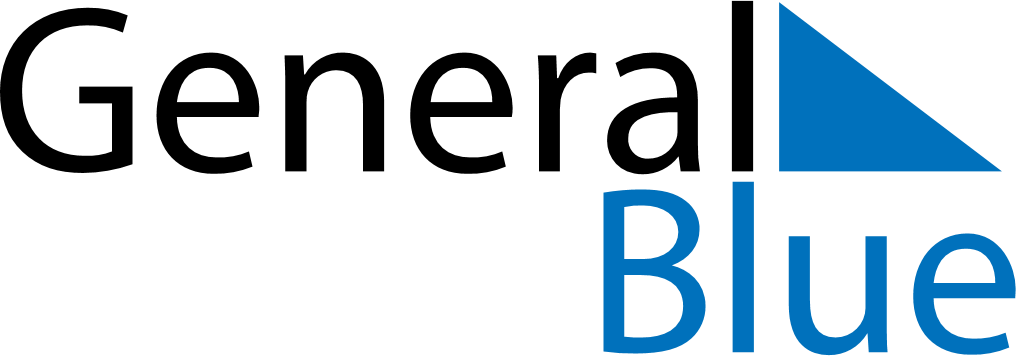 August 2029August 2029August 2029August 2029ZambiaZambiaZambiaSundayMondayTuesdayWednesdayThursdayFridayFridaySaturday1233456789101011Farmers’ Day1213141516171718192021222324242526272829303131